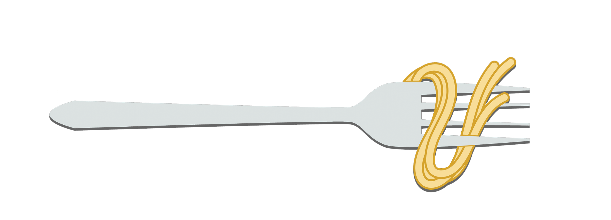 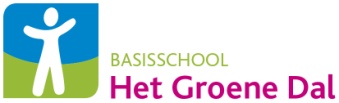 Ciao lieve kinderen! Ciao beste ouders!Zin om te dansen? Kom dan naar onze spaghetti- en dansavond op vrijdag 24 maart: 
de Spaghetti-Polonaise!Kom eerst met je mama, papa, plusouder, grootouder, broer, zus, vrienden (zoveel mogelijk volk dus) een lekkere spaghetti of lasagne eten, en ga daarna naar het dansfeest in de turnzaal om te swingen! Ouders kunnen ondertussen genieten van een lekker dessertje, of zelfs mee een danspasje plaatsen! Jullie kunnen eten van 18 tot 21 uur, dansen kan tot 22 uur.Goed plan hé? ;-) Wat moet je doen?  overtuig de volwassenen rond je om in te schrijven voor de Spaghetti-Polonaise avond, vóór vrijdag 10 maart
 laat ze de strook hieronder invullen en stop dit samen met het gepaste geld in een omslag (of vraag om het door te storten). Geef dat aan de juf of meester. 
 schrijf de datum in de kalender thuis, zodat niemand het vergeet!
 kom allemaal samen, met grote honger en met fuifkleren aan  naar onze Spaghetti-Polonaise avond! 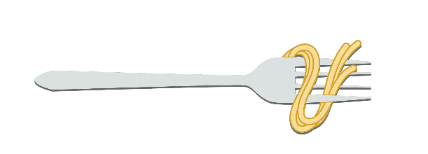 BESTELFORMULIER PASTA AVOND 24 MAART 2017   Eten kan van 18u tot 21u – dansfeest tot max 22h. Desserten ter plaatse verkrijgbaar.Ik, 				,   ouder/voogd van 				   klas 		
wil graag op voorhand bestellen :(kruis aan en vul in)o Spaghetti bolognaise (volwassenen) 			€ 10 X		= €		o Vegetarische lasagne (volwassenen)			€ 10 X		= €		o Lasagne (volwassenen)				€ 10 X		= €			o Spaghetti bolognaise (kind) 				€ 7 X		= € 		o Vegetarische lasagne (kind)				€ 7 X		= €		o Lasagne (kind)					€ 7 X		= €		o Ik kan niet komen, maar ik steun de school met een steunkaart van 5 euro. Deze kaart kan de avond zelf nog gebruikt worden als betaalmiddel.o Ik stort op rekening BE31 0016 1749 0255 of o ik geef onder gesloten omslag met naam en klas  € 		 mee.    Handtekening,
